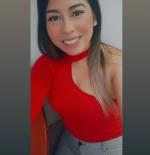 OBJETIVO PROFESIONAL [ Escribir Objetivo profesional ]EXPERIENCIA(Laboratorio Labovida (Meditotal S.A) 6/2020-8/2021-- Selecciona -- ((Seleccionar))  Impulsar o promocionar los productos en oferta rotar en diferentes puntos, vender al por mayor y menor, reportes diarios, cumplir con cuotas mensuales y asistir eventos ferias en feriados. Atención al cliente call Center.FORMACIÓN Contador Bachiller 2/2012BUP / COU (Bachillerato) / Secundaria Academia Naval Amazonas. Guayas catón DuránFORMACIÓN COMPLEMENTARIAHABILIDADES/CAPACIDADESIDIOMASINFORMÁTICAINFORMACIÓN ADICIONALhttp://ivoncruz18.MiCVweb.comHabilidad 1Habilidad 2Habilidad 3Habilidad 4Habilidad 5Habilidad 6